בדיקת חוקי קרכהוף מגישים: כריסטינה זסדה ואלי בלש.קורס: י"א 7רקע כללי לניסוי –המעגל שנרכיב בניסוי זה הוא מעגל מעורב המורכב מארבעה נגדים (ראה שרטוט). נמדוד מתח וזרם על כל נגד ואת ההתנגדות הכללית של המעגל. המטרה של ניסוי זה היא הוכחה מעשית של חוק הזרמים של קרכהוף שאומר:"סכום הזרמים הנכנסים לצומת שווה לסכום הזרמים היוצאים מהצומת". כך שכאשר הזרם נכנס לצומת ומתפצל בין הנגדים 2R ו-3R לבין ענף הנגד 4R,  הוא יהיה שווה לזרם שייצא מצומת זו, אחרי שעבר בנגדים. טענה זו כאמור עלינו להוכיח במדידות שלנו (ראה טבלה).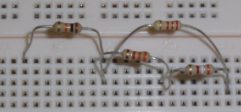 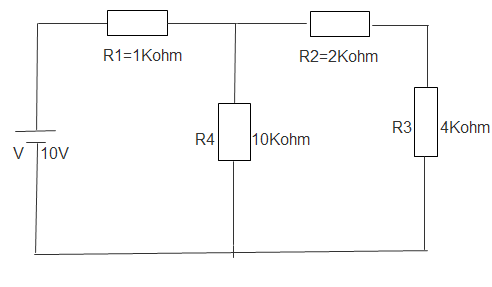 מתח במעגלVR2+VR3=VR42.6+5.2=7.8Vזרם במעגלIT=I1=IR2 , 3+IR4=2.09mAניתן להסיק כי חוק הזרמים של קרכהוף אכן מתקיים, מכיוון ש:It =Ir1=Ir4+Ir2,3It= 2.152= 1.347+0.805= 2.152mAוכך נראה כי הזרם שנכנס לצומת, שווה לזרם שיוצא ממנה.                    R                   VIR1= 1Kohm2.103 V2.152mAR2= 2Kohm2.641 V1.347mAR3= 4Kohm5.261 V1.347 mAR4= 10Kohm7.903V1.347mART=3.7 KohmUT=10VIT=2.1mA